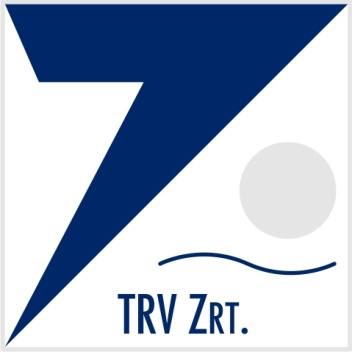 TISZAMENTI REGIONÁLIS VÍZMŰVEK ZRT.Gördülő Fejlesztési TervHF-SZVvíziközmű rendszerre2024-2038Ellátásért felelősök képviselője:		Csataszög Község Önkormányzata Ellátásért felelősök megnevezése: 	Nagykörű Község ÖnkormányzataCsataszög Község Önkormányzata Hunyadfalva Község Önkormányzata	Kőtelek Község Önkormányzata	Tiszasüly Község ÖnkormányzataVíziközmű-szolgáltató megnevezése:Tiszamenti Regionális Vízművek Zrt.5000 Szolnok,Kossuth Lajos út 5.A Víziközmű-rendszer, ellátási terület bemutatásaVíziközmű-rendszer megnevezése: HF-SZVA víziközmű-rendszer részei: Hunyadfalva szennyvíztisztító telep, Hunyadfalva csatornahálózat, Csataszög csatornahálózat, Kőtelek csatornahálózat, Nagykörű csatornahálózat, Tiszasüly csatornahálózat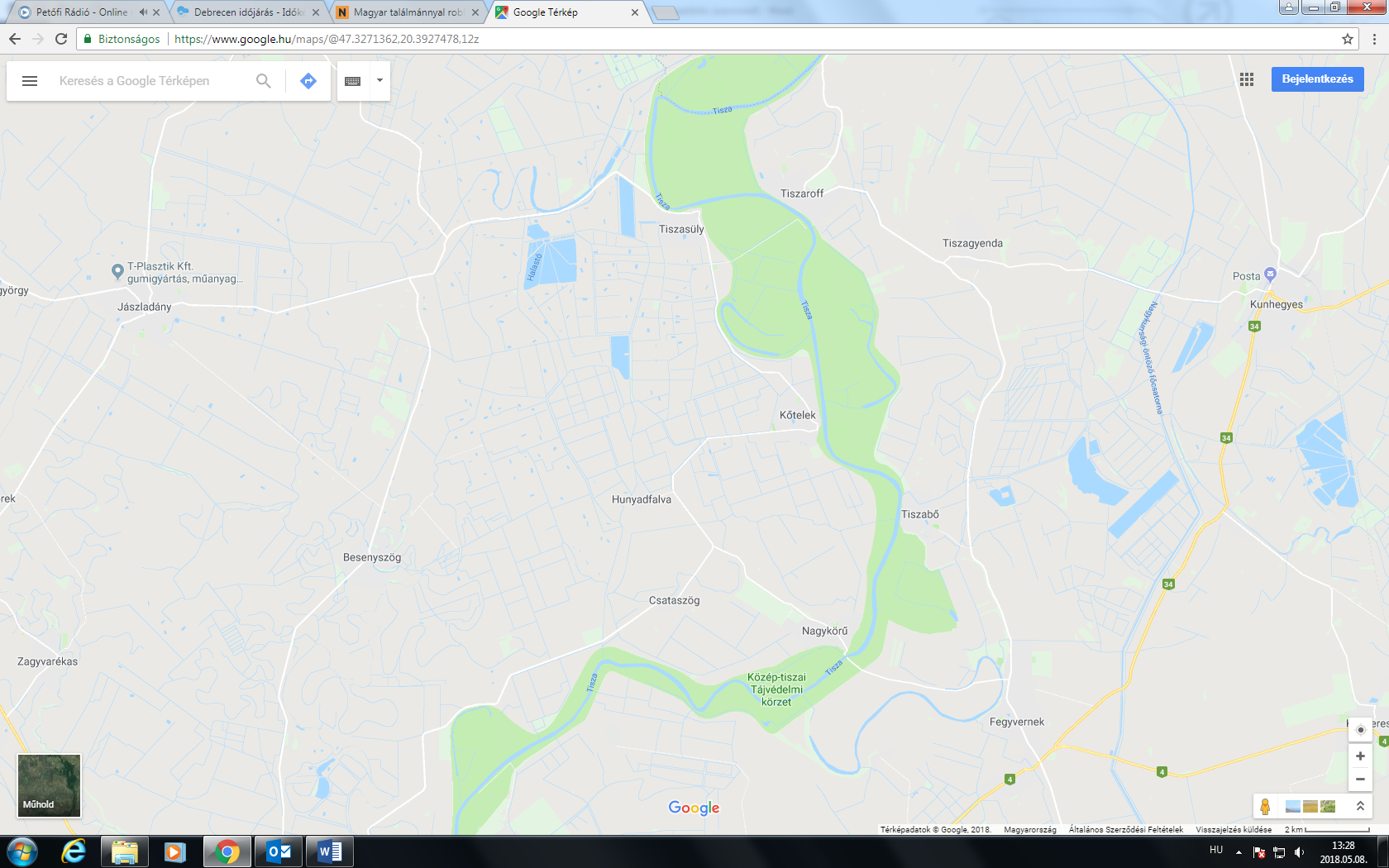 A víziközmű-rendszer bemutatása; létesítmények, berendezések; állapotjellemzés:Hunyadfalva szennyvíztisztító telep:A szennyvíztisztító telepre Hunyadfalva, Nagykörű, Tiszasüly, Csataszög, Kőtelek településekről érkezik szennyvíz. A telep kapacitása 600 m3/d. A tisztítótelep valamint a települések csatornahálózata a KEOP-1.2.0/B/10-2010-0052 "Hunyadfalva agglomeráció szennyvízelvezetése és tisztítása" projekt keretében épült 2015-ben.Alkalmazott technológia: eleveniszapos biológiai tisztítás nitrogén és foszfor eltávolítással.1 db gépi rács1 db homokfogó1 db kiegyenlítő medence2 db eleveniszapos reaktor (anaerob, anoxikus, oxikus térrel)2+1 db Robuschi tip. Légfóvó1 db utóülepítő1 db fertőtlenítő akna1 db iszapstabilizáló-sűrítő1 db iszapvíztelenítő berendezés  A tisztítótelep 2015-ben épült a KEOP projekt keretében, műszaki állapota kiváló.Hunyadfalva csatornahálózat:A szennyvízhálózat a településen 100%-osan kiépült. A csatornahálózat gravitációs rendszerű. A településhez 2 db szennyvíz átemelő (Hunyadfalva Központi Végátemelő, Árpád közi átemelő) tartozik. Hunyadfalva település szennyvize a Hunyadfalvai Szennyvíztisztító Telepre kerül.2470 fm D160 KG-PVC gerincsatorna136 fm NA32 KPE nyomóvezeték2 db szennyvízátemelő2110 fm NA250 KM-PVC külterületi nyomóvezetékA csatornahálózat 2015-ben épült a KEOP projekt keretében, műszaki állapota kiváló.Csataszög csatornahálózat:A szennyvízhálózat a településen 100%-osan kiépült. A csatornahálózat gravitációs rendszerű. A településhez 1 db szennyvíz átemelő (Rózsa úti átemelő) tartozik. Csataszög település szennyvize a Hunyadfalvai Szennyvíztisztító Telepre kerül.3630 fm D200 KG-PVC gerincsatorna260 fm KPE nyomóvezeték1 db szennyvízátemelő2200 fm D110 KPE külterületi nyomóvezetékA csatornahálózat 2015-ben épült a KEOP projekt keretében, műszaki állapota kiváló.Kőtelek csatornahálózat:A szennyvízhálózat a településen 100%-osan kiépült. A csatornahálózat vákuumos rendszerű. A településhez 1 db szennyvíz átemelő tartozik. Kőtelek település szennyvize a Hunyadfalvai Szennyvíztisztító Telepre kerül.14316 fm NA 90/110/125/160 KPE vákuumvezeték198 fm NA 200 KG-PVC gerinccsatorna10814 fm D160 KG-PVC gerinccsatorna45 fm D63 KPE nyomóvezeték1 db szennyvízátemelő140 db vákkumakna1 db vákuumgépház5660 fm D160 KM-PVC külterületi nyomóvezetékA csatornahálózat 2015-ben épült a KEOP projekt keretében, műszaki állapota kiváló.Nagykörű csatornahálózat:A szennyvízhálózat a településen 100%-osan kiépült. A csatornahálózat gravitációs rendszerű. A településhez 3 db szennyvíz átemelő tartozik. Nagykörű település szennyvize a Hunyadfalvai Szennyvíztisztító Telepre kerül.16415 fm D200 KG-PVC gerincsatorna138 fm D90 KPE nyomóvezeték60 fm D75 KPE nyomóvezeték3 db szennyvízátemelő5695 fm D160 KM-PVC külterületi nyomóvezetékA csatornahálózat 2015-ben épült a KEOP projekt keretében, műszaki állapota kiváló.Tiszasüly csatornahálózat:A szennyvízhálózat a településen 100%-osan kiépült. A csatornahálózat vákuumos rendszerű. Tiszasüly település szennyvize a Hunyadfalvai Szennyvíztisztító Telepre kerül.11927 fm NA 90/110/125/160 KPE vákuumvezeték8731 fm D160 KG-PVC gerinccsatorna140 db vákkumakna1 db vákuumgépház8679 fm D160 KM-PVC külterületi nyomóvezetékA csatornahálózat 2015-ben épült a KEOP projekt keretében, műszaki állapota kiváló.